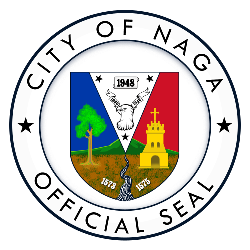 ORDER OF BUSINESSFOR THE 84TH REGULAR SESSION OF THE 14TH SANGGUNIANG PANLUNGSOD ON FRIDAY, MARCH 22, 2024, 9:00 A.M. AT THE SANGGUNIANG PANLUNGSOD SESSION HALL, CITY HALL, NAGA CITY:-CALL TO ORDERROLL CALLHon. Cecilia B. Veluz-De Asis	– City Vice Mayor 
& Presiding OfficerHon. Jessie R. Albeus	- City CouncilorHon. Joselito S.A. del Rosario	- City CouncilorHon. Ghiel G. Rosales	- City CouncilorHon. Melvin Ramon G. Buenafe	- City CouncilorHon. Gilda Gayle R. Abonal-Gomez 	- City CouncilorHon. Vidal P. Castillo	- City CouncilorHon. Jose C. Rañola	- City CouncilorHon. Jose B. Perez	- City CouncilorHon. Salvador M. del Castillo	- City CouncilorHon. Antonio B. Beltran	- City CouncilorHon. Ma. Corazon M. Peñaflor	- LnmB President &
Ex-Officio MemberHon. Jefson Romeo B. Felix	- SKF President &
Ex-Officio MemberPRAYERPAMBANSANG AWITHEART OF BICOL MARCHPRIVILEGE TIMEREADING AND APPROVAL OF THE ORDER OF BUSINESSORDER OF BUSINESSSPECIAL BUSINESS OR ORDERLetter dated March 18, 2024, of Mrs. Annabel S.J. Vargas, CSWDO Head, noted by the City Mayor, requesting for the passage of a resolution authorizing the City Mayor to enter into a memorandum of agreement with the Department of Social Welfare and Development, Field Office V, relative to the implementation of Supplementary Feeding Program in Day Care Centers in Naga City (Spin2024-0323);1st Indorsement dated March 19, 2024, of His Honor, the City Mayor, endorsing a draft copy of the Memorandum of Agreement to be entered into between the Department of Tourism Regional Office V and the City Government of Naga relative to the Development of Integrated Tourism Map requesting authority to enter into said agreement (Spin2024-0318);UNFINISHED BUSINESS1st Indorsement dated March 15, 2024, of His Honor, the City Mayor, endorsing the Supplemental Memorandum of Agreement between the City Government of Naga and the Naga College Foundation relative to the Ieda2Startup Project – REDISETCODE, requesting for confirmation of authority to enter into said agreement and the ratification of the same (Spin2024-0324);1st Indorsement dated March 15, 2024, of His Honor, the City Mayor, endorsing the Supplemental Memorandum of Agreement between the City Government of Naga and the Ateneo de Naga University relative to the Ieda2Startup Project, requesting for confirmation of authority to enter into said agreement and the ratification of the same (Spin2024-0326);1st Indorsement dated March 15, 2024, of His Honor, the City Mayor, endorsing the Supplemental Memorandum of Agreement between the City Government of Naga and the Bicol State College of Applied Sciences and Technology relative to the Ieda2Startup Project, requesting for confirmation of authority to enter into said agreement and the ratification of the same (Spin2024-0327);Proposed ordinance authored by Hon. Jessie R. Albeus, creating the Naga City Human Rights Action Center (NCHRAC) under the Office of the City Mayor and Defining its powers and functions (Spin2024-0320); Letter dated March 19, 2024, of Atty. Chrismund A. Leaño, Attorney III, City Legal Office, containing the legal opinion of his office, in the matter of the proposed ordinance requiring all non-food handlers/workers/employees in the City of Naga mandatory x-ray examination every year to monitor the health status of the employee (Spin2024-0321);Letter dated March 20, 2024, Mr. Alberto C. Villafuerte III, Acting City Assessor, providing information pertaining to ownership of the properties traversed by the road proposed to be named Sen. Raul S. Roco Street (Spin2024-0325);NEW BUSINESSLetter dated March 18, 2024, of His Honor, the City Mayor, respectfully forwarding the request for the payment of the honorarium of Atty. Paul John F. Barrosa, Acting Department Head of ESSO, for the month of December 1-31, 2023, amounting to ₱1,000.00, chargeable against the current appropriation (Spin2024-0316);Letter dated March 18, 2024, of His Honor, the City Mayor, respectfully forwarding the request for reimbursement of the amount of ₱17,803.68 representing the communication allowance of Atty. Paul John F. Barrosa for the month of September to December 2023, chargeable against the current appropriation (Spin2024-0317);Letter dated March 18, 2024, of Mr. Roberto G. Acabado, Naga City District Abattoir Head, requesting for the passage of an ordinance relative to the Naga City District Abattoir Fresh Meat Delivery Service (Spin2024-0322);Letter dated March 14, 2024, of Mr. Wilfredo B. Prilles, Jr., City Planning and Development Coordinator, seeking guidance on the matter of the application of Ms. Fatima Jibreel P. Tesorero, Owner of Alfonso Bar and Restaurant, for locational clearance for her business situated in the CBD2 (Spin2024-0319);Resolution No. 01 S 2024 of the Naga City Nutrition Committee endorsing  the 2024-2026 Local Nutrition Action Plan for the approval and adoption of the Sangguniang Panlungsod ng Naga (Spin2024-0328);OTHER MATTERSNOMINAL VOTINGADJOURNMENT